Progressive Newton 2019 Candidate Endorsements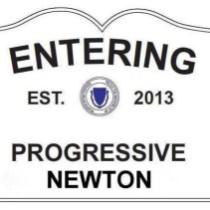 We are excited to announce that Progressive Newton has endorsed fifteen excellent candidates in contested local races this fall. 

All of Newton can vote for these candidates:Newton City Council (At-Large)Susan Albright, Ward 2Jake Auchincloss, Ward 2Andrea Kelley, Ward 3Deb Crossley, Ward 5Andrea Downs, Ward 5Alicia Bowman, Ward 6Vicki Danberg, Ward 6Newton School CommitteeTamika Olszewski, Ward 4 Emily Prenner, Ward 5Ruth Goldman, Ward 6 Residents of the candidates' wards also can vote for these candidates:Newton City Council (Ward-Only Seats)   Maria Scibelli Greenberg, Ward 1 Bryan Barash, Ward 2 Carolina Ventura, Ward 3Bill Humphrey, Ward 5Brenda Noel, Ward 6 Newton is fortunate to have so many talented and progressive residents willing to serve in public office.We urge you to look for these candidates around town, and to vote for them on Tuesday, November 5th. They will serve Newton well. 